Тема: Организация работы в мясном цехе, правила техники безопасности при эксплуатации машин и механизмов мясного цеха.Приготовление мясных полуфабрикатовПо способу приготовления различают полуфабрикаты натуральные, панированные и рубленые. При приготовлении полуфабрикатов применяют следующие приемы: нарезка, отбивание, подрезание сухожилий, панирование, шпигование, маринование.Нарезка. Мясо режут поперек волокон под прямым углом или углом 40—45°, чтобы порционные куски имели хороший вид, меньше деформировались.Отбивание. Нарезанные куски мяса отбивают тяпкой, предварительно смоченной в холодной воде. Отбивание разрыхляет соединительную ткань, выравнивает толщину куска, сглаживает поверхность, придает куску соответствующую форму. Все это способствует равномерной тепловой обработке.Подрезание сухожилий. Сухожилия подрезают в нескольких местах для того, чтобы порционные куски мяса не деформировались при тепловой обработке.Панирование. Панируют полуфабрикаты, чтобы уменьшить вытекание сока и испарение влаги. Панирование способствует образованию более красивой поджаристой и хрустящей корочки. Перед панированием полуфабрикаты смачивают в льезоне для того, чтобы панировка лучше держалась на полуфабрикате.Шпигование. Мясо шпигуют шпигом, кореньями, чесноком для улучшения вкусовых и ароматических качеств, повышения сочности.Маринование. Маринуют мясо мелкими или порционными кусками. Маринование способствует лучшему размягчению соединительной ткани мяса и придает ему хорошие вкус и аромат.Для нарезки полуфабрикатов используют зачищенное мясо. По размерам полуфабрикаты делят на крупнокусковые, порционные и мелкокусковые. У вырезки различают три части: утолщенную (головку), среднюю и тонкую (хвостик). Из каждой части вырезки нарезают соответствующий полуфабрикат.Крупнокусковые полуфабрикаты.Мясо, жаренное крупным куском (ростбиф) приготавливают из зачищенных кусков мякоти вырезки, толстого и тонкого краев массой 1—2 кг.У них в нескольких местах надрезают сухожилия и пленки. Крупнокусковые полуфабрикаты используют для жарки, тушения, шпигования.Тушеное мясо приготавливают из верхнего, внутреннего, бокового и наружного кусков тазобедренной части массой 1,5—2 кг. Мясо предварительно зачищают и надрезают сухожилия.Шпигованное мясо приготавливают из верхнего, внутреннего, бокового и наружного кусков тазобедренной части массой 1,5—2 кг. Мясо зачищают и шпигуют вдоль волокон (или под углом 45°) морковью, белыми кореньями, шпиком, нарезанными длинными брусочками.Охлажденный шпик вводят в мясо с помощью шпиговалыюй иглы.Отварное мясо приготавливают из лопаточной и подлопаточной частей, грудинки, покромки (мясо I категории) массой 1,5—2 кг.Порционные полуфабрикатыБифштекс — нарезают под прямым углом из утолщенной части вырезки по одному куску на порцию толщиной 2—3 см, слегка отбивают.Филе — нарезают под прямым углом из средней части вырезки по одному куску на порцию толщиной 4—5 см, затем придают им округлую форму, но не отбивают.Лангет — нарезают под углом 40—45° из тонкой части вырезки по два куска на порцию толщиной 1 — 1,5 см, слегка отбивают.Антрекот — нарезают из толстого и тонкого краев порционные куски толщиной 1,5—2 см, отбивают, надрезают сухожилия и пленки. Антрекот имеет овально-продолговатую форму.Зразы отбивные — нарезают из бокового и наружного кусков тазобедренной части порционные куски толщиной 1—1,5 см, отбивают, на середину кладут фарш, свертывают в виде маленьких колбасок и перевязывают ниткой или шпагатом. Для фарша пассерованный репчатый лук соединяют с измельченными вареными яйцами или грибами, зеленью петрушки, молотыми сухарями, кладут соль, перец и перемешивают.Говядина духовая — нарезают из бокового и наружного кусков тазобедренной части порционные куски толщиной 1,5—2 см, отбивают, надрезают сухожилия. Используют по 1—2 куска на порцию.Ромштекс — нарезают из толстого и тонкого краев, верхнего и внутреннего кусков тазобедренной части порционные куски толщиной 1,5—2 см, отбивают, надрезают сухожилия, посыпают солью и перцем, смачивают в льезоне, панируют в красной панировке и придают форму.Мелкокусковые полуфабрикатыБефстроганов — нарезают из толстого и тонкого краев, внутреннего и верхнего кусков тазобедренной части, из обрезков вырезки на порционные куски толщиной 1—1,5 см, отбивают до толщины 0,5 см и нарезают брусочками длиной 3—4 см, массой 5—7 г.Азу — нарезают из бокового и наружного кусков тазобедренной части порционные куски толщиной 1,5—2 см и разрезают на брусочки вдвое толще, чем бефстроганов, массой 10—15 г.Поджарка — нарезают из толстого и тонкого краев, верхнего и внутреннего кусков тазобедренной части куски толщиной 2 см, отбивают и режут на брусочки массой 10—15 г.Шашлык по-московски — нарезают из вырезки кусочки в виде кубиков массой 30—40 г и слегка отбивают. Шпик нарезают квадратиками, репчатый лук режут кружочками. Затем надевают на шпажки, чередуя мясо, шпик и лук.Гуляш — нарезают из лопаточной и подлопаточной частей, покромки, грудинки кусочки в виде кубиков массой 20—30 г по 4—5 шт. на порцию.Виды полуфабрикатов, изготовляемых на предприятиях общественного питания, приведены в табл. 1.https://im0-tub-ru.yandex.net/i?id=a6a767eb9d53dba62da48724a1b26376-l&n=13&w=1024&h=768ТаблицаЧасти мясаВиды полуфабрикатовкрупнокусковыепорционныемелкокусковыеВырезкаДля жаркиБифштекс,филе, лангетБефстроганов, шашлыкТолстый и тонкий краяДля жаркиАнтрекот,ромштексБефстроганов,поджаркаВерхний и внутренний куски тазобедренной частиДля тушенияРомштекс,зразы, отбивныеБефстроганов, поджаркаБоковой и наружный кускитазобедренной частиДля тушениямясо шпигованноеГовядинадуховая, зразыотбивныеАзуЛопаточная и подлопаточная частиДля варки-ГуляшГрудинкаДля варкиГуляшПокромкаДля варки-6. Задание:С помощью рис. 2 укажите номера частей туши говядины, из которых приготовляют перечисленные ниже полуфабрикаты.Полуфабрикат Номер части тушиРостбифМясо тушеное крупным кускомМясо отварноеМясо тушеное шпигованноеАнтрекотРомштекс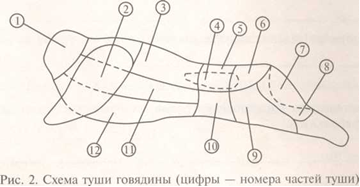 Вопросы для самоконтроля:Перечислить виды полуфабрикатов из говядины.Назвать приемы приготовления полуфабрикатов из говядины.Назвать виды порционных полуфабрикатов из говядины.Назвать виды мелкокусковых полуфабрикатов.Назвать части мяса.Какую часть туши используют для приготовления крупнокускового полуфабриката для жарки и тушения?Какую часть туши используют для приготовления порционных полуфабрикатов бифштекс, филе, лангет?Какую часть туши используют для приготовления мелкокусковых полуфабрикатов для азу и гуляша?Задание:С помощью рис. 2 укажите номера частей туши говядины, из которых приготовляют перечисленные ниже полуфабрикаты.Полуфабрикат Номер части тушиРостбифМясо тушеное крупным кускомМясо отварноеМясо тушеное шпигованноеАнтрекотРомштексРекомендуемая  литература для самостоятельного изучения:Учебник: Анфимова «Кулинария» 2010 год. Организация работы мясного цеха.Сборник рецептур кулинарных блюд не ранее 2010 года.Отчет прислать до 09. 05. 2020 на электронную почту